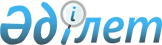 Қамысты ауданы бойынша халық үшін тұрмыстық қатты қалдықтарды жинауға, тасымалдауға, сұрыптауға және көмуге арналған тарифтерді бекіту туралыҚостанай облысы Қамысты ауданы мәслихатының 2022 жылғы 26 қазандағы № 181 шешімі. Қазақстан Республикасының Әділет министрлігінде 2022 жылғы 3 қарашада № 30387 болып тіркелді       Қазақстан Республикасы Экология кодексінің 365-бабы 3-тармағының 3)-тармақшасына сәйкес Қамысты аудандық мәслихаты ШЕШТІ:       1. Қамысты ауданы бойынша халық үшін тұрмыстық қатты қалдықтарды жинауға, тасымалдауға, сұрыптауға және көмуге арналған тарифтер осы шешімнің қосымшасына сәйкес бекітілсін.      2. Осы шешім оның алғашқы ресми жарияланған күнінен кейін күнтізбелік он күн өткен соң қолданысқа енгізіледі. Қамысты ауданы бойынша халық үшін тұрмыстық қатты қалдықтарды жинауға, тасымалдауға, сұрыптауға және көмуге арналған тарифтер© 2012. Қазақстан Республикасы Әділет министрлігінің «Қазақстан Республикасының Заңнама және құқықтық ақпарат институты» ШЖҚ РМК      Қамысты аудандық мәслихатының хатшысы       Қамысты аудандық мәслихатының хатшысы С. КстаубаеваМәслихаттыңМәслихаттың2022 жылғы 26 қазандағы2022 жылғы 26 қазандағы№ 181 шешіміне№ 181 шешімінеқосымшақосымшаАтауыЕсептік бірлікТеңге(Қосылған құн салығысыз теңге) Жайлы үйлер 1 тұрғын айына180,92 Жайлы емес үйлер 1 тұрғын айына206,76Бір бірлігіне (көлеміне) жылдық тариф1 м31148,67